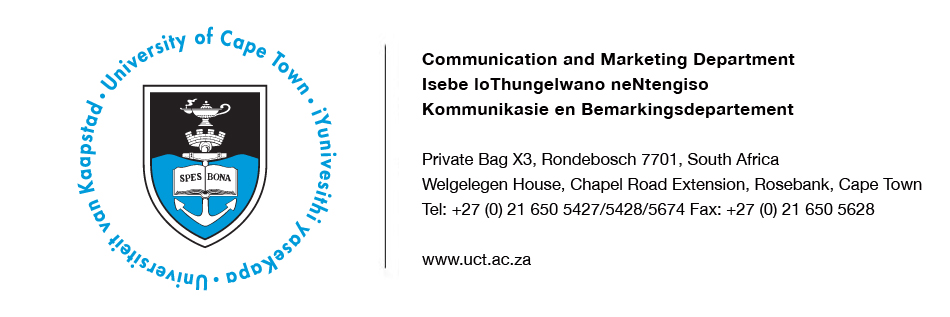 7 April 2014UCT jubilant on way to Varsity Cup final against NWU The University of Cape Town is very proud to be taking on the North-West University in the Varsity Cup this year.  Since Varsity Cup Rugby began in 2008, UCT has won in 2011, and we welcome the opportunity to make 2014 our second winning year. UCT supporters will be cheering on the Ikey Tigers from the official Cape Town fan park at The Toad and Josephine (next to the Western Province Stadium in Newlands).Out of a student population of 26,000, more than 9,000 students are registered with the university’s 35 sports clubs. They come to UCT for a world-class education, but serious sports enthusiasts also get the opportunity to compete in a wide spectrum of clubs at levels that range from amateur to world-class. For instance, from 25 April 2014 UCT will host the Keith Granger Memorial Squash Open, featuring some of the big names in world squash. Last month UCT Rowing won the SA Universities Sprints Regatta – both men’s and women’s sections – thus taking the overall trophy. They are competing next weekend at the SA Rowing Champs competition. And UCT Cricket lost in the Western Province Cricket T20 final last weekend by just five runs.  Other high-performing sports clubs include water polo, athletics, hockey, fencing, sport climbing, football and netball. ENDIssued by: UCT Communication and Marketing DepartmentPatricia LucasManager: Media Liaison & CommunicationsCommunication and Marketing DepartmentUniversity of Cape Town, South AfricaTel: (021) 650 5428      076 292 8047E-mail: Pat.Lucas@uct.ac.za